Flight Club: Summer Vaulting 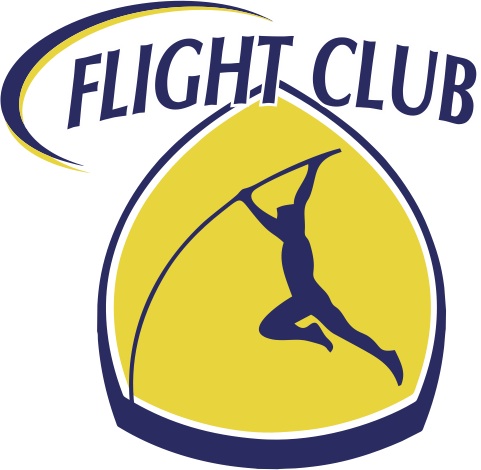 “All-Comers” Series 2016Tuesdays: 8/9, and 8/16Germantown AcademyCarey Stadium & Athletic Complex
340 Morris Rd Fort Washington, PA 19034MEETS SANCTIONED BY USA TRACK & FIELD*ALL AGES WELCOME*Registration: Pre-register (email Scott Sherwood with information below)    ORDay-of-Meet (opens at 4:00 pm, closes at 4:45 pm, vaulting starts at 5 Sharp) $15 *Make checks payable to Scott SherwoodContact:  Meet Directors: 	Scott Sherwood, coachsherwood.pv@gmail.com, 215-872-1986 John Farrell, jfarrelljr@enter.net, 484-515-6434The only pole vault meets in the tri-state area during the month of august!NAME: ___________________________________________________GENDER (M or F) ___  AGE ON MEET DATE: ____________                                 STARTING HEIGHT _______PHONE: (_____) ____________________________ DATE OF BIRTH (mm/dd/yyyy): _________________E-MAIL: _____________________________________________________________CLUB AFFILIATION: _________________________________________________For the latest meet series info, meet results and directions to War Memorial Stadium please visit www.flightclub.weebly.com.  Please check the website for the meet’s status with regards to weather before heading out to the meet.  **Weather Cancelations will be posted by Noon, day of competitionWaiver:  In consideration of your accepting my entry in this meet, I waive my right to hold liable Flight Club, USA Track & Field, and any and all organizations and individuals associated with this meet for any injuries, damages, and losses I may sustain in connection with said meet.  This waiver binds my heirs, administrators, and assigns, as well as me.  I issue permission to use my name and/or image for publicity in print or video.Signed (if under 18, parent/guardian): ________________________________ Date: _______